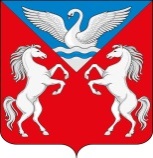 ЛЕБЯЖЕНСКИЙ СЕЛЬСКИЙ СОВЕТ ДЕПУТАТОВКРАСНОТУРАНСКОГО РАЙОНА КРАСНОЯРСКОГО КРАЯРЕШЕНИЕс. Лебяжье«24»января  2018		  						№ 36-111- рО передаче  части полномочий	Руководствуясь п.п. 14, 30 ч. 1 ст.14 и ч. 4 ст.15  Федерального Закона №131 – ФЗ от 06.10.2003 г. «Об общих принципах организации местного самоуправления в Российской Федерации», Законом Красноярского края № 5-1565 от 24.04.2008 «Об особенностях правового регулирования муниципальной службы в Красноярском крае», ст. 9 Устава Лебяженского сельского совета в целях централизации функций по назначению, начислению и выплате пенсий за выслугу лет муниципальным служащим муниципального образования, на территории Краснотуранского района Лебяженский сельский Совет депутатовРЕШИЛ:Передать полномочия органа местного самоуправления  Лебяженский сельский совет органу местного самоуправления Краснотуранский район в части осуществления полномочий по назначению, начислению и выплате пенсий за выслугу лет муниципальным служащим муниципального образования.Контроль за исполнением решения возложить на главу администрации муниципального образования Лебяженский сельский совет.Решение вступает в силу со дня, следующего за днем его официального опубликования  в газете «Ведомости органов местного самоуправления села Лебяжье».Председатель совета депутатов:                                                           И.А.НикитинаГлава Лебяженского сельсовета:                                                           М.А.Назирова